GUÍA DE ESTUDIO: GÉNERO NARRATIVO I. IntroducciónII. Lee el siguiente ejemplo y completa la tabla que aparece a continuación según tus conocimientos previos: III. Los elementos del mundo narrado: Tal como pudiste identificar en la tabla anterior, al contar una historia, sin importar la extensión que tenga este debe contener: 1. Personajes: Son seres que habitan el mundo narrado y participan de los acontecimientos. Pueden ser personas, animales, cosas. 2. Ambiente: Es el lugar físico en donde ocurren los acontecimientos, en una época determinada. El ambiente también puede ser caracterizado Física, Psicológica y Socialmente. 3. Acontecimientos: Serie de hechos o acciones que los personajes van realizando o viviendo. El narrador nos va entregando el orden de estos acontecimientos.4. Narrador: Es quien nos cuenta la historia. Es una entidad creada por el autor para cumplir este propósito Ejemplo: IV. Profundización: Autor y Narrador: Tenemos que tener claro que el autor no es el narrador, el autor crea a un ser dentro de la narración para que se haga cargo del relato. Narrador es el ser ficticio que relata los hechos. Los narradores se clasifican en homodiegético (aquellos que participan en la historia) y heterodiegéticos (aquellos que no participan en la historia y cuentan el relato desde “afuera”). 1. Narradores heterodiegéticos a) Narrador omnisciente: es aquel que conoce, domina e interpreta todo lo que acontece. Entrega diversos tipos de información: ideas y emociones de los personajes o también de él mismo; hace comentarios sobre el comportamiento de los personajes; domina el pasado de ellos y puede explicar las causas que los han conducido al momento actual. No sólo informa; también da a conocer lo que piensan los personajes; critica y formula juicios. Narra en tercera persona gramatical. Este tipo de narrador lo puedes encontrar en numerosas obras narrativas. Por ejemplo, en el cuento:” Misa de Réquiem”  “Esto es el fin pensó el sacerdote, con una especie de escalofrío interior. Como independiente de él - dos palomas -, sus manos revolotearon en el aire limpio de la mañana y fueron a juntarse en el Misal. Había en ellas una suerte de nimbo blanco: el reverbero del sol recién amanecido bajo cuyo toque se tornaban difusos los contornos… Pero el sacerdote no pensaba en el Espíritu Santo, ni en palomas. Pensaba: No tengo escapatoria.”b) Narrador objetivo o de conocimiento relativo: cuenta solo lo que ve, informa sobre lo que aprecia externamente. No emite comentarios personales acerca de los personajes, no conoce ni sus pensamientos ni sus deseos. Tampoco tiene idea de lo que pasará más adelante. Narra en tercera persona gramatical. Ejemplo: “EI no contestó, entraran a un bar. EI pidió un Whisky con agua; ella pidió un whisky con agua. Ella mira; ella tenía un gorra de terciopelo negra apretándole la pequeña cabeza; sus ojos se abrían oscuros, en una zona azul; ella se fijó en la corbata de él, roja, con las pintas blancas sucias, con el nudo mal hecho. Por el ventanal se veía el frente de una tintorería; al lado de la puerta de la tintorería jugaba un niño... " 2. Narradores homodiegéticos a) Narrador protagonista: es el personaje central quien - en primera persona - relata su propia historia: lo que le ocurre, lo que hace y lo que siente.  Ejemplo: "Pasan los años. Me miro al espejo y me veo, definitivamente marcadas bajo los ojos, esas pequeñas arrugas que antes solo salían al reír". En este fragmento la protagonista de la historia cuenta cómo se ve ella físicamente. b) Narrador testigo: También es un personaje que asume el rol de narrar, pero no es el protagonista. EI está en mayor o en menor grade involucrado en la acción como en el comportamiento de los otros personajes. Para su relato utiliza la primera persona gramatical. Ejemplo: “Lo vi desde que se zambullo en el río. Apechugó el cuerpo y luego se dejó ir corriente abajo, sin manotear, como si caminara pisando en el fondo. Después rebalsó la orilla y puso sus trapos a secar. Lo vi que temblaba de frio. Hacía aire y estaba nublado. Miró y remiró para todos lados y se fue. Y ya iba yo a enderezarme para arriar mis borregos, cuando lo vi volver con la misma traza de desorientado".  Se resume la información en el siguiente mapa conceptual: 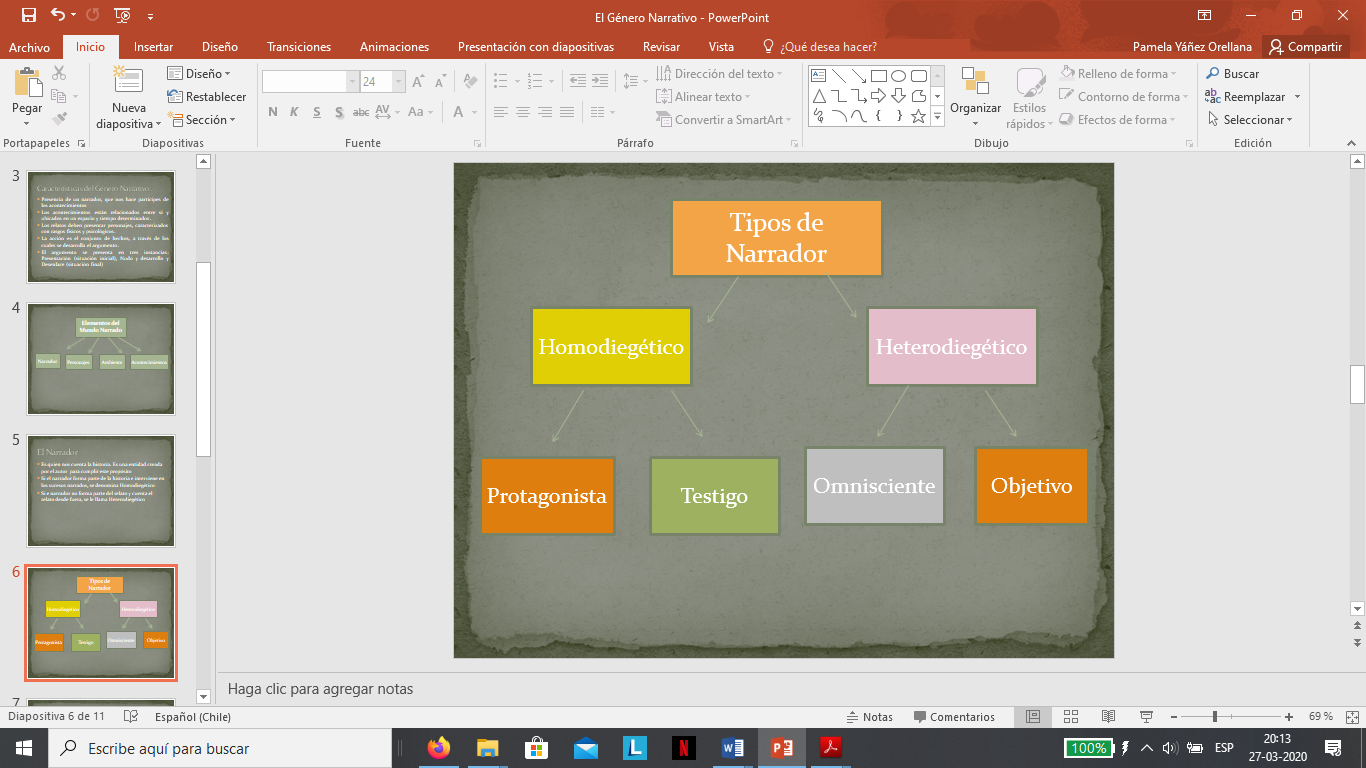 V. Aplicación: lee los siguientes fragmentos e identifica a qué narrador corresponde. Anótalo (2 puntos c/u). 1. “Luego se habían metido poco a poco las dos y se iban riendo, conforme el agua les subía por las piernas y el vientre y la cintura. Se detenían, mirándose, y las risas les crecían y se les contagiaban como un cosquilleo nervioso. Se salpicaron y se agarraron dando gritos, hasta que ambas estuvieron del todo mojadas, jadeantes de risa”.Tipo de narrador: 2. “A los seis años ya había captado por completo su entorno mediante el olfato. No había ningún objeto en casa de madame Gaillard, ningún lugar en el extremo norte de la rue Charonne, ninguna persona, ninguna piedra, ningún árbol, arbusto o empalizada, ningún rincón, por pequeño que fuese, que no conociera, reconociera y retuviera en su memoria olfativamente, con su identidad respectiva. Había reunido y tenía a su disposición diez mil, cien mil aromas específicos, todos con tanta claridad, que no sólo se acordaba de ellos cuando volvía a olerlos, sino que los olía realmente cuando los recordaba; y aún más, con su sola fantasía era capaz de combinarlos entre sí, creando nuevos olores que no existían en el mundo real.”Tipo de narrador: 3. “Llegué unos minutos antes a la cafetería quedándome fuera de esta pudiendo así observar con mayor seguridad. Una silueta conocida llamó mi atención, la figura oscura y completamente tapada de Luis Borges acababa de entrar al lugar para hablar unos momentos con el mesero y salir apresurado perdiéndose luego entre la multitud. Con frecuencia solía observarlo ir y venir todas las noches, con sus trajes caros, sus zapatos recién lustrados y las manos en los bolsillos para presumir mejor su suerte. En ese momento volvió nuevamente, junto a una hermosa mujer vestida de negro, con tacones altos y el cabello suelto cayéndole por la espalda. Tomó asiento con una mirada despectiva mientras con una leve seña le indicaba al mesero que se acercara.”Tipo de narrador: 4. “Hace unos años -no importa cuántos exactamente-, teniendo poco o ningún dinero en el bolsillo, y nada en particular que me interesara en la tierra, pensé en irme a navegar un poco por ahí, para ver la parte acuática del mundo. Es un modo que tengo de echar fuera la melancolía.”Tipo de narrador: VI. Mundos narrativosEs el universo de ficción en el que se desarrollan los acontecimientos relatados y en los que participan personajes situados en un espacio y tiempo determinados.Algunos textos de estudio describen tres realidades narrativas: mítico /legendaria, cotidiana y onírica, estableciendo la diferencia con los efectos perseguidos: maravilloso, realista y fantástico, respectivamente; pero hay otros que indistintamente los denominan a ambos mundos narrativos. Nosotros vamos a definir y ejemplificar a cada  mundo narrativo de la siguiente manera:a) Mundo mítico: Está representado por aquellos relatos que narran hechos que se habrían llevado a cabo en los tiempos originales, en ellos se  intenta explicar el origen del mundo y del hombre gracias a la intervención de seres sobrenaturales: dioses, divinidades menores, héroes o seres mitológicos. Las sociedades en que se originaban  los mitos creían en la verdad de ellos,   por lo que adoptan para ellos un carácter sagrado. Además  los relatos no precisan fecha, ni lugar determinado.Ejemplo: "En la tierra no había nada. Un espíritu bondadoso vivía en el aire y aplastó a los de menos poder que se rebelaron, convirtiéndolos en montañas y volcanes y a los arrepentidos en estrellas” Algunos títulos:" Ícaro y Dédalo", "La caja de Pandora", entre otros.b) Mundo legendario: Corresponde a los relatos que  se basan en hechos históricos o en la invención popular, posee rasgos fantásticos y el protagonista puede ser una persona común, héroe, objeto o animal personificado. Como los relatos tienen raíz folklórica reciben características del lugar de donde provienen. Pertenecen a la tradición, sin autor conocido.Ejemplo: "Mas dedicados a la embriaguez y a la flojera vivían los indígenas en sus tierras cerca del Lago Llanquihue. EI Pillán, genio maléfico, había mezclado entre esos hombres varios de sus secuaces para provocar males entre ellos. Los enloquecían, deformaban sus rostros (...) Y ellos no alcanzaban darse cuenta de lo grave de la situación."c) Mundo cotidiano: Está presente en los relatos que dan a conocer el diario vivir de cualquier persona en una época y comunidad determinada (descripción objetiva y detallada). EI mundo representado se centra en lo regional y autóctono de un país, constituyéndose en un cuadro de costumbres. Algunos autores representativos: Mariano Latorre, Luis Durand, Marta Brunett, Benito Pérez Galdós, Anton Chejov, Hernán Rivera Letelier, Manuel Rojas.Ejemplo: "Seis meses pasan lentos cuando transcurren allí, pero al fin de esos seis meses por venir, soportados pacientemente, está la vida segura, la buena vida al aire libre y sin tropiezos, que una experiencia dolorosa es bastante para abrir los ojos al bien y al mal. Alzó la cara y miró la cuerda, fina raya sobre lo blanco del muro. Seis meses (...) Una de las manos se alzó y se cogió sólidamente a un nudo. Volver arriba y dejar que un día sucediera a otro día y que muchos acumulados formaran los seis meses que Ies darían la libertad. No, ya estaba decidido... “Dos hombres frente a un muro: Marta Brunettd) Mundo onírico: Se encuentra en los relatos que presentan un universo confuso, inestable, contradictorio, cambiante, inesperado gobernado por la interioridad. Se Intenta mostrar la conciencia tal como opera en el sueño, por lo que el lector no  sabe qué es realidad y qué es sueño. Este tipo de mundo se da preferentemente en los relatos que tratan los problemas existenciales del hombre: la soledad, la angustia y la incomunicación Autores representativos: María Luisa Bombal, Gabriel García Márquez, J.L. Borges, Juan Rulfo.Ejemplo: "Acabo de despertar de un sueño, y me palpo y me observo atentamente para ver si soy yo. Porque en el sueño no era yo; en el sueño yo era un cocodrilo, un largo y oscuro cocodrilo plácidamente recostado en el fango de la ribera, bajo un sol que quemaba todo, menos mis gruesas escamas dorsales. De cuando en cuando bostezaba, y al bostezar abría las fauces inconmensurables en que los dientes agudos, prontos al crimen, formaban filas como soldados en parada. Era un cocodrilo, y en el sueño yo no sabía que era yo el que soñaba. De pronto desperté y fui de nuevo yo, como antes de sonar. Pero ahora que me Palpo y observo atentamente, no sé si fui yo el que en el sueño era un cocodrilo, 0 si es un cocodrilo el que suena que soy yo”.e) Mundo realista: Corresponde a los relatos que tienen como objetivo reflejar el mundo tal cual es, como lo vivimos diariamente, con todas sus leyes y manifestaciones. Su finalidad  es reflejar objetivamente los rasgos característicos de su época, los lugares, los tipos humanos, las causas y los efectos de un determinado hecho. Ejemplos de este tipo de literatura son la naturalista y la costumbrista. Algunos autores representativos: Guy de Maupassant, Honore de Balzac, Alberto Romero, Nicomedes Guzmán.Ejemplo: "Aunque mis compañeros caminaban cerca, no los vela, no los sentía. Me Pareció que mi cerebro iba a entrar en ebullición. Tuve miedo de hallarme solo, y repentinamente, eché a correr hacia cualquier parte, ululando empavorecido, lejos de los perros, que me perseguían. No supe más. De entre una malla trepadora, mis camaradas me desenredaran. -¡Por Dios! ¿Qué te pasa? ¿No nos conoces? ¡Somos tus amigos! - Don Clemente, prorrumpió: Franco, desandemos este camino: Arturo está enfermo."  (La Vorágine: José Eustasio Rivera)f) Mundo fantástico: Está representado por aquellos relatos que presentan  una transgresión en el orden racional de los acontecimientos. Un hecho sobrenatural irrumpe en una situación cotidiana, provocando un sentimiento de extrañeza, de duda, de sorpresa y miedo en el lector. EI hecho sobrenatural instala un enigma, que no se resuelve, no hay explicaciones racionales que aclaren su aparición. Similar a  lo que ocurre en el mundo de los sueños. Se dan el motivo del doble, el motivo de los mundos comunicantes, las metamorfosis, la realidad dentro de la realidad, entre otros. Autores representativos: Jorge Luis Borges, Franz Kafka, Julio Cortázar, entre otros.Ejemplo: “Se había escapado de la escuela. Era la primera vez, y Ie pareció que la mejor manera de pasar el tiempo seria viendo una película. Llegó al cine compró una localidad barata, listo para sumergirse en un mundo apasionante... En la película, un pequeño actor hacía el papel de un escolar que, por primera vez, se escapaba de la escuela. Pareciéndole que la mejor manera de pasar el tiempo era en un cine, compra una localidad barata y entra a la sala cuando en la pantalla un actor de pocos años hacia el papel de un escolar que, por primera vez”g) Mundo utópico: Está representado por aquellas  obras literarias que hacen referencia a un lugar inexistente, perfecto, un sitio imaginario irrealista, ideal y perfecto pero que puede ser posible. Se plantea un mundo mucho mejor al que conocemos como “real”. Generalmente, propone modelos sociales, nacionales, culturales.Ejemplo: "Si esa multitud de trabajadores se repartiese entre los pocos oficios que son necesarios a la vida natural, la abundancia de materias de primera necesidad seria forzosamente tan grande que los precios estarían por debajo del presupuesto alimenticio de los artesanos. Pero si todos los hombres que actual mente se emplean en oficios vanos, si todas las clases ociosas que vegetan en la pereza y el abandono, cada uno de cuyos miembros gasta una parte de 10 obtenido por el trabajo del próximo igual a la de los que producen, fueran obligados a trabajar en algo de utilidad e interés común, fácilmente salta a la vista el poco tiempo que sería necesario para obtener todo lo precise para las necesidades 0 para llevar una existencia confortable, así como para el lícito bienestar, y todavía sobraría". h) Mundo maravilloso: Corresponde a los relatos que muestran una realidad ficticia en que todos los hechos están fuera de las leyes lógicas. Se caracteriza por la presencia de seres mágicos (hadas, duendes, brujas, ogros, dragones…), hechos ilógicos que son naturales o normales sólo dentro de ese mundo. Nada de lo que allí sucede se pretende explicar; se asume que es cierto.Como ejemplos, tenemos La Cenicienta, Blancanieves, Hansel y Gretel, “El señor de los anillos” de Tolkien, entre otros.Ejemplo: “Los Nazgül retornaron, y como ya el Señor Oscuro empezaba a medrar y a desplegar fuerza, las voces de los siervos, que sólo expresaban la voluntad y la malicia del amo tenebroso, se cargaron de maldad y de horror. Giraban sin cesar sobre la ciudad, como buitres que esperan su ración de carne de hombres condenados. Volaban fuera del alcance de la vista y de las armas, pero siempre estaban presentes, y sus voces siniestras desgarraban el aire. Y cada nuevo grito era más intolerable para los hombres. Hasta los más intrépidos terminaban arrojándose al suelo cuando la amenaza oculta volaba sobre ellos, o si permanecían de pie, las armas se les caían de las manos temblorosas, y la mente invadida por las tinieblas ya no pensaba en la guerra, sino tan sólo en esconderse, en arrastrarse, y morir.” Párrafo de “El regreso del Rey”, de Tolkieni) El mundo de lo real maravilloso (Es un submundo del mundo maravilloso): Se caracteriza porque los personajes y su entorno están inmersos en un mundo en el cual se mezclan y entrelazan la  fantasía, el misterio, la cotidianeidad, lo mítico en una realidad única; además no existe el sentimiento de la extrañeza. Todo lo narrado es posible, aun cuando las leyes lógicas son transgredidas. Esta visión de mundo incluye el inconsciente, el sueño y la alucinación, configurados como espacios originales.No se explica la presencia de elementos fantásticos: ¿Por qué llueve cangrejos? Los personajes aceptan y no cuestionan la lógica del elemento mágico: “hay que cerrar la puerta para que no entren los cangrejos”. Hay una riqueza en detalles sensoriales: “EI olor a cangrejo mojado penetraba toda la casa”. Existe la distorsión del tiempo como cíclico (todos los días era lunes) o puede estar ausente. Inversión de la causa y efecto: el personaje puede sufrir antes de vivir la tragedia. EI milagro y lo racional coexisten, los mitos, las leyendas, supersticiones se entremezclan con problemas sociales y conflictos políticos. La trama es circular o laberíntica, hay saltos en el tiempo y el espacio. Autores representativos: Carlos Fuentes, Mario Vargas Llosa, Cortázar, Miguel Ángel Asturias, Gabriel García Márquez, entre otros.Ejemplo: “La ciencia ha eliminado las distancias", pregonaba Melquíades. “Dentro de poco, el hombre podrá ver lo que ocurre en cualquier lugar de la tierra, sin moverse de su casa." Un mediodía ardiente hicieron una asombrosa demostración con la lupa gigantesca: pusieron un montón de hierba seca en mitad de la calle y le prendieron fuego mediante la concentración de los rayos solares. José Arcadio Buendía, que aún no acababa de consolarse por el fracaso de sus imanes, concibió la idea de utilizar aquel invento como un arma de guerra. Melquíades, otra vez, trató de disuadirlo. Pero terminó por aceptar los dos lingotes imantados y tres piezas de dinero colonial a cambio de la lupa. Úrsula lloró de consternación. Aquel dinero formaba parte de un cofre de monedas de oro que su padre había acumulado en toda una vida de privaciones, y que ella había enterrado debajo de la cama en espera de una buena ocasión para invertirías. José Arcadio Buendía no trató siquiera de consolarla, entregado por entero a sus experimentos tácticos con la abnegación de un científico y aun a riesgo de su propia vida”. “Cien años de soledad”, de García Márquez.j) Mundo de ciencia ficción: Este mundo aspira a ser tomado como verosímil (creíble) incorpora lo científico, ya que es un augurio o un anticipo a lo que la sociedad podría llegar a ser más adelante: un mundo avanzado en tecnología o en vías de destrucción. Temas propios de esta literatura son los descubrimientos y usos de objetos de última generación, viajes fuera del planeta, extraterrestres; historias de robots o personas con microchips en sus cuerpos, entre otros.Ejemplo: “Cuando aquella noche el dueño de la tienda de equipajes escuchó la noticia, transmitida directamente desde la Tierra en una onda de luz sonora, Ie pareció algo muy bonito. Una guerra iba a estallar en la Tierra. EI dueño de la tienda de equipajes se asomó a la puerta y miró al cielo. Sí, allá estaba la Tierra, en el cielo nocturno, descendiendo como el sol detrás de las colinas. Las palabras de la radio y aquella estrella verde eran lo mismo (…)” “Crónicas Marcianas”, Ray BradburyVII. Aplicación: lee los siguientes fragmentos e identifica a qué tipo de mundo  corresponde. Anótalo (2 puntos c/u).Tipo de mundo: Tipo de mundo:Tipo de mundo:Tipo de mundo: Tipo de mundo:Tipo de mundo:Tipo de mundo:Tipo de mundo:Tipo de mundo:Tipo de mundo:Tipo de mundo:NOMBRE DEL ALUMNO(A): FECHA: CURSO: Segundo medio _____PJE:    /33UNIDAD: Género narrativo UNIDAD: Género narrativo CONTENIDO: Género narrativo – elementos – tipos de mundoCONTENIDO: Género narrativo – elementos – tipos de mundoOBJETIVO: Leer comprensivamente obras narrativas considerando sus elementos fundamentales. OBJETIVO: Leer comprensivamente obras narrativas considerando sus elementos fundamentales. INSTRUCCIONES: a. Antes de contestar lea toda la evaluación b. Ante cualquier indicio de copia o plagio de internet será calificado con la nota mínima c. Utilice solo la fuente calibri tamaño 11 d. Entregue esta guía el  30de abril a través del correo electrónico.e. Cuide su redacción y ortografía (5 puntos)f. Si tiene dudas comuníquese a:   anahy.lyc@gmail.comINSTRUCCIONES: a. Antes de contestar lea toda la evaluación b. Ante cualquier indicio de copia o plagio de internet será calificado con la nota mínima c. Utilice solo la fuente calibri tamaño 11 d. Entregue esta guía el  30de abril a través del correo electrónico.e. Cuide su redacción y ortografía (5 puntos)f. Si tiene dudas comuníquese a:   anahy.lyc@gmail.comTABLA DE CONOCIMIENTOS PREVIOSTABLA DE CONOCIMIENTOS PREVIOSTABLA DE CONOCIMIENTOS PREVIOSTABLA DE CONOCIMIENTOS PREVIOSAMBIENTE  ¿Dónde sucede esta historia?PERSONAJES¿Qué personas aparecen en esta historia?NARRADOR¿Quién nos cuenta la historia?ACONTECIMIENTOS¿Qué pasó en este cuento? Mundo narrado"Cuando Pablo era un niño, y había llegado con su familia a     Santiago, su padre Ie regaló una cámara fotográfica. " Personajes: Pablo y su padre.         Acción       : le regaló una cámara fotográficaEspacio       : Santiago                       Tiempo        : Cuando Pablo era un niñoPersonajes: Pablo y su padre.         Acción       : le regaló una cámara fotográficaEspacio       : Santiago                       Tiempo        : Cuando Pablo era un niño